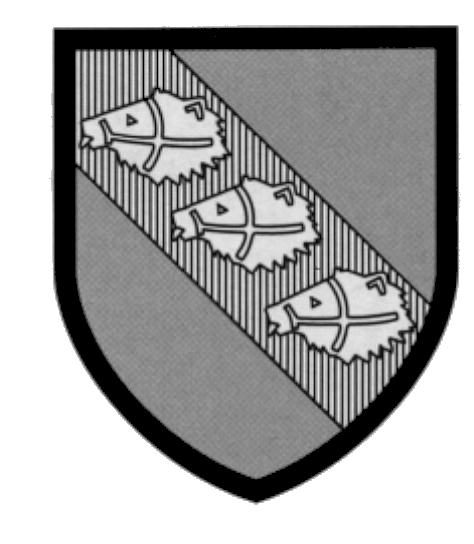  Amaze Excite Inspire‘Jesus offers life in all its fullness’Privacy Policy – Pupils in SchoolsFebruary 2018Based on: Wiltshire Privacy Notice issued May 2016. For Pupils in Schools, Alternative Provision and Pupil Referral Units and Children in Early Years Settings Privacy Notice - Data Protection Act 1998: How we use pupil information Langley Fitzurse CE Primary School are a data controller for the purposes of the Data Protection Act. We collect and hold personal information relating to our pupils and may also receive information about them from their previous school, local authority and/or the Department for Education (DfE). We hold this personal data and use it to: Support our pupils’ learning; monitor and report on their progress; provide appropriate pastoral care and; assess the quality of our services This information will include their contact details, national curriculum assessment results, attendance information, any exclusion information, where they go after they leave us and personal characteristics such as their ethnic group, any special educational needs they may have as well as relevant medical information. We will not give information about our pupils to anyone without your consent unless the law and our policies allow us to do so. If you want to receive a copy of the information about your son/daughter that we hold, please contact: Mrs Liz HoweLangley Fitzurse CE Primary SchoolMiddle CommonKington LangleyChippenham SN15 5NN01249 750295 admin@langleyfitzurse.wilts.sch.uk We are required, by law, to pass certain information about our pupils to our local authority (LA) and the Department for Education (DfE). DfE may also share pupil level personal data that we supply to them, with third parties. This will only take place where legislation allows it to do so and it is in compliance with the Data Protection Act 1998. Decisions on whether DfE releases this personal data to third parties are subject to a robust approval process and are based on a detailed assessment of who is requesting the data, the purpose for which it is required, the level and sensitivity of data requested and the arrangements in place to store and handle the data. To be granted access to pupil level data, requestors must comply with strict terms and conditions covering the confidentiality and handling of data, security arrangements and retention and use of the data. For more information on how this sharing process works, please visit: https://www.gov.uk/guidance/national-pupil-database-apply-for-a-data-extract For information on which third party organisations (and for which project) pupil level data has been provided to, please visit:https://www.gov.uk/government/publications/national-pupil-databaserequests-receivedIf you require more information about how the Local Authority (LA) and/or DfE store and use your information, then please go to the following websites: http://www.wiltshire.gov.uk/council/dataprotectionandfoi/dataprotection/dataprotectionfurtherinfo.htm#Data_protection_further_info-Anchor-Privacy_Noticesand http://www.education.gov.uk/researchandstatistics/datatdatam/b00212337/datauseIf you are unable to access these websites we can send you a copy of this information. Please contact the LA or DfE as follows:Pip Rabbitts
Data and Information Sharing Manager Wiltshire Council
Bythesea Road
Trowbridge
Wiltshire
BA14 8JN
email: pip.rabbitts@wiltshire.gov.uk Telephone: 01225 713091 Public Communications Unit Department for Education Sanctuary Buildings
Great Smith Street London
SW1P 3BT
Website: https://www.gov.uk/government/organisations/department-for-education email: http://www.education.gov.uk/help/contactus
Telephone: 0370 000 2288Policy adopted by the Governors on ________ Chair of Governor’s Signature: ____________ Headteacher’s Signature: ________________  is committed to safeguarding and promoting the welfare of children and young people and expects all staff and volunteers to share this commitment.This school aims to be part of the wider community through fostering Christian values, and the development of spirituality through reflection to enhance relationships.Approved by the Full Governing Body  – 22 February 2018